О счетной комиссии первого заседания Совета сельского поселения  Антинганский сельсовет муниципального района Хайбуллинский районРеспублики БашкортостанВ соответствии со статьей 25 Регламента Совета сельского поселения  Антинганский сельсовет муниципального района Хайбуллинский район Республики Башкортостан Совет сельского поселения Антинганский сельсовет муниципального района Хайбуллинский район Республики Башкортостан решил: избрать счетную комиссию первого заседания  Совета сельского поселения Антинганский сельсовет муниципального района Хайбуллинский район Республики Башкортостан в следующем составе:1. Авамиль Диляру   Эмир-Алиевну  - избирательный округ № 6;2.Сынбулатова Рамиля Ильшатовича   - избирательный округ № 3;3.Кинзябулатова Фанира Фаязовича     - избирательный округ № 10.Председательствующий на заседании Совета сельского поселения Антинганский  сельсовет муниципального района Хайбуллинский районРеспублики Башкортостан                                                 Б.И.Турумтаевс. Антинган13 сентября 2019 года№Р-1/3БАШКОРТОСТАН РЕСПУБЛИКАҺЫХӘЙБУЛЛА РАЙОНЫМУНИЦИПАЛЬ РАЙОНЫНЫҢАНТИНГӘН АУЫЛ СОВЕТЫАУЫЛ БИЛӘМӘҺЕСОВЕТЫ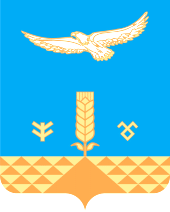 СОВЕТСЕЛЬСКОГО ПОСЕЛЕНИЯАНТИНГАНСКИЙ СЕЛЬСОВЕТМУНИЦИПАЛЬНОГО РАЙОНАХАЙБУЛЛИНСКИЙ РАЙОНРЕСПУБЛИКИ БАШКОРТОСТАНКАРАР                                                                       РЕШЕНИЕ 